Diagnostic Ultrasound Technology ProgramApplication for Admission – 2022Video Statement InstructionsIntroductionThank you for submitting an application for admission to the Diagnostic Ultrasound Technology program at Bellevue College. We are looking forward to reviewing your application and we want you to have the opportunity to introduce yourself to us by answering a few questions recorded in a video statement.Each year we review over 100 applications that meet the minimum criteria and qualifications for admission.  Choosing applicants that are most prepared to enter the program, as well as a patient care / clinical environment, is the most important element of the selection process. This video recorded statement will give our selection committee the chance to hear from you, personally, about your understanding of the role of the Sonographer, clinical specialty areas of diagnostic medical sonography, and knowledge of the health care environment. Each applicant will submit an electronically recorded video statement directly to the program.  This year each applicant will submit the rest of their application online, further information regarding submission of video statements will be available on this website in January, 2022. After each video and application is reviewed, the selection committee will determine if the applicant will be asked to interview in person. The fall quarter, 2022 diagnostic ultrasound students will be selected from the pool of applicants who complete an in person interview.Instructions:We recommend that you prepare your video in an MP4 format.  Each video received MUST be formatted to allow our selection committee to review the video using one of our college issued computers.Your Video Statement must be submitted as described in the Application Instructions.  A new video is required each year an application is submitted.Please test the quality of your digital recording prior to submission. Non-working or unclear recordings will not be reviewed.  CDs and thumb drives will NOT be returned to the applicants upon completion of the application review.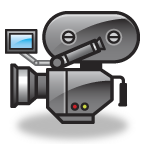 Video Recording of your StatementMaximum time for recording: No more than 8 minutes total.  We recommend a minimal number of breaks, there should be no breaks involving change of location or timeline.Audio must be clear.	Step 1Make a name plate by typing your first and last name using a larger font that can be read by the viewer. Step 2Prepare your statement in response to the following questions.What interests you the most about becoming a Sonographer?Describe any health care, patient care or medical experience you have had that prepares you for this program. Include experience as:VolunteerEmploymentJob Shadow (cardiac, general, vascular specialties identified)OtherHave you ever worked with sick and dying patients? Why do you want to spend your life working with sick and dying patients?  Share your interactions with people in this group as well as your philosophy on patient care.Describe your understanding of the clinical specialty areas of cardiac, vascular and general sonography. How they are similar, and how they might be different with respect to the role of the sonographer. Which specialty (General, Echo or Vascular) do you choose as your career? Tell us why you choose this specialty. Note: You can only choose one.For reapplicants only - Describe additional experiences or personal changes you have made since you last applied that you would like to share with the selection officials..Close with a personal statement with some thoughts on what you believe to be the greatest challenges you will encounter as a sonographer, and how you may be especially qualified to meet these challenges.Step 3Begin recording. Start by holding the name plate in front of you for 5 seconds then proceed with your statements in response to the questions above. 